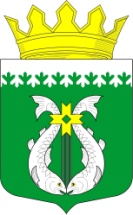 РОССИЙСКАЯ ФЕДЕРАЦИЯРЕСПУБЛИКА  КАРЕЛИЯАДМИНИСТРАЦИЯМУНИЦИПАЛЬНОГО ОБРАЗОВАНИЯ "СУОЯРВСКИЙ РАЙОН"ПОСТАНОВЛЕНИЕ02.12.2019					                                                              № 797О внесении изменений в постановление администрации МО «Суоярвский район» от 06.02.2019 № 94 «Об утверждении перечня приоритетных рынков для содействия развитию конкуренции в муниципальном образовании «Суоярвский район»В целях приведения постановления администрации муниципального образования «Суоярвский район» от 06.02.2019 № 94 «Об утверждении перечня приоритетных рынков для содействия развитию конкуренции в муниципальном образовании «Суоярвский район» в соответствие с Указом Президента Российской Федерации от 21.12.2017 № 618 «Об основных направлениях государственной политики по развитию конкуренции», руководствуясь Федеральным законом от 06.10.2003 № 131-ФЗ «Об общих принципах организации местного самоуправления в Российской Федерации», Уставом муниципального образования «Суоярвский район», постановляю:1. Внести в постановление администрации муниципального образования «Суоярвский район» от 06.02.2019 № 94 «Об утверждении перечня приоритетных рынков для содействия развитию конкуренции в муниципальном образовании «Суоярвский район» следующие изменения:1) Изложить в следующей редакции пункт 1:«Утвердить перечень приоритетных рынков для содействия развитию конкуренции на территории муниципального образования «Суоярвский район» на 2020-2022 годы согласно приложению № 1».2) Изложить в следующей редакции пункт 2:«Утвердить прилагаемый План мероприятий («дорожная карта») по содействию развитию конкуренции на приоритетных рынках муниципального образования «Суоярвский район» на 2020-2022 годы (далее – План мероприятий) согласно приложению № 2».2.Опубликовать постановление на официальном сайте Суоярвского муниципального района в информационно – телекоммуникационной сети «Интернет».3. Контроль  за исполнением настоящего постановления оставляю за собой.4. Настоящее постановление вступает в силу с момента его подписания._____________________________________________________________________________Разослать: дело, отдел по экономике                                                                                                                                                                                                                                          Приложение 1                                                                                                                                                                     к постановлению администрации                                                                                                                                                                          муниципального образования                                                                                                                                                                                         «Суоярвский район»                                                                                                                                                                                     от 02.12.2019 г. № 797Переченьприоритетных рынков для содействия развитию конкуренции на территории муниципального образования «Суоярвский район» на 2020-2022 годыПриложение 2к постановлению администрациимуниципального образования «Суоярвский район»от 02.12.2019 г. № 797Планмероприятий («дорожная карта») по содействию развитию конкуренции на приоритетных рынках муниципального образования «Суоярвский район» на 2020-2022 годыОбщие положения	План мероприятий («дорожная карта») по содействию развитию конкуренции на приоритетных рынках Суоярвского района на 2020-2022 годы (далее – «дорожная карта») разработан в соответствии с требованиями стандарта развития конкуренции в субъектах Российской Федерации, утвержденного распоряжением Правительства Российской Федерации от 05 сентября 2015 года №1738-р.	«Дорожная карта» направлена на развитие конкурентной среды на территории муниципального образования «Суоярвский район» Республики Карелия.	Основными целями реализации «дорожной карты» являются:	- включение функций по развитию конкуренции в приоритеты деятельности администрации муниципального образования «Суоярвский район»;	- стимулирование новых предпринимательских инициатив;	- мониторинг уровня развития конкуренции на территории Суоярвского  района. Целевые показатели «дорожной карты»Глава администрации муниципального образования «Суоярвский район»                                              Р.В. Петров№п/пНаименованиемероприятияОжидаемыйрезультатПериодреализацииОтветственный исполнитель1.Рынок розничной торговлиРынок розничной торговлиРынок розничной торговлиРынок розничной торговли1.1.Разработка муниципального плана проведения ярмарок на очередной календарный год в соответствии с требованиями, предусмотренными постановлением Правительства Республики Карелия от 30.12.2010 № 324-П «Об организации деятельности ярмарок и продажи товаров на них на территории Республики Карелия».Развитие ярмарочной торговли на территории муниципального образования «Суоярвский район» с целью предоставления населению возможности приобретения по доступным ценам продовольственных товаров, реализуемых непосредственно производителями продукции (в. т.ч. сельскохозяйственной), предприятиями пищевой и перерабатывающей промышленности.2020-2022 гг.Отдел поэкономике2.Рынок выполнения работ по благоустройству городской средыРынок выполнения работ по благоустройству городской средыРынок выполнения работ по благоустройству городской средыРынок выполнения работ по благоустройству городской среды2.1.Информирование о реализации мероприятий федерального проекта «Формирование комфортной городской среды», включая размещение открытой информации на официальном сайте администрации МО «Суоярвский район»Методическое, консультационное сопровождение развития негосударственных организаций в сфереблагоустройства городской среды, размещение актуальной информации на сайте администрации МО «Суоярвский район»2020-2022 гг.Отдел поэкономикеНаименование целевого показателяЕд. изм.2019г.(факт)2020г.(план)2021г.(план)Количество площадок для проведения регулярных (сезонных ) ярмарокЕд.345Доля организаций частной формы собственности в сфере выполнения работ по благоустройству городской среды%909090